Боковой сигматизм        При боковом сигматизме один из углов рта может быть слегка опущен или оттянут, может быть легкое смещение нижней челюсти влево или вправо; кончик языка поднят вверх и упирается в корни верхних резцов или опущен за нижние резцы, передняя часть спинки образует смычку с альвеолами либо правая (левая) половина образует смычку с альвеолами, правая (левая) половина опущена, средняя часть спинки поднимается к нёбу и образует с ним смычку либо левая (правая) половина выгнута, сомкнута с нёбом, правая (левая) половина опущена; боковые края языка опущены, либо опущен левый (правый) край языка; воздушная струя выходит по обоим краям языка или идет вбок вправо (влево). Нарушение звучания характеризуется «хлюпающим» звуком.Артикуляционная гимнастика1. «Рупор».Цель: вырабатывать умение слегка выдвигать вперед округленные губы.Зубы сомкнуты, губы округлены и чуть выдвинуты вперед, верхние и нижние резцы видны.2. «Катание шарика».Цель: укреплять боковые мышцы языка.Губы сомкнуты, язык делает круговые движения с внутренней стороны рта. Движения выполняются сначала по часовой стрелке (5—6 кругов), затем против (5—6 кругов). Скорость движения языка можно менять.3. «Желобок».Цели: вырабатывать умение управлять направленной воздушной струей по средней линии языка к кончику; развивать боковые мышцы языка.Высунуть широкий язык изо рта, его боковые края загнуть вверх. Плавно дуть на кончик языка. Выполнять 3—4 раза по 5—7 с.4. «Фокус».Цель: вырабатывать подъем языка вверх, умение придавать ему форму ковшика и направлять воздушную струю посередине языка.Улыбнуться, приоткрыть рот, положить широкий передний край языка на верхнюю губу так, чтобы боковые края его были прижаты, а посередине языка был желобок, и сдуть ватку, положенную на кончик носа. Воздух при этом должен идти посередине языка, тогда ватка полетит вверх.5. «Чашечка».Цель: упражнять в умении удерживать широкий язык в верхнем положении, прижимать его боковые края к верхним коренным зубам.Рот широко раскрыть, широкий кончик языка поднять, подтянуть его к верхним зубам (но не касаться их), боковые края прикасаются к верхним коренным зубам. Удерживать язык в таком положении под счет от 1 до 10. Выполнять 3—4 раза.6. «Грибок».Цель: вырабатывать подъем языка вверх, растягивать подъязычную связку.Улыбнуться, показать зубы, приоткрыть рот и, прижав широкий язык всей полостью к нёбу, широко открыть рот. Выполнять 5—6 раз.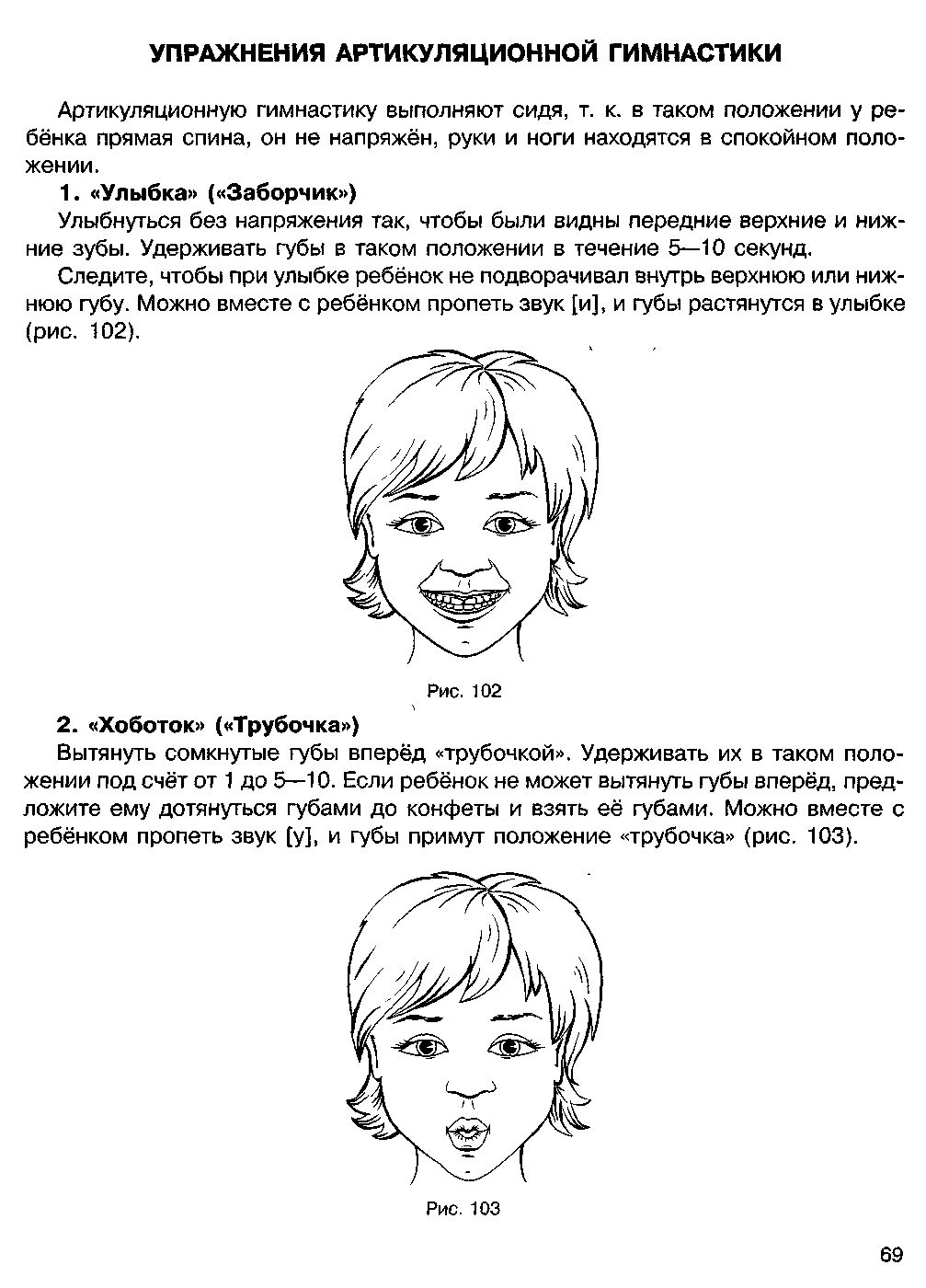 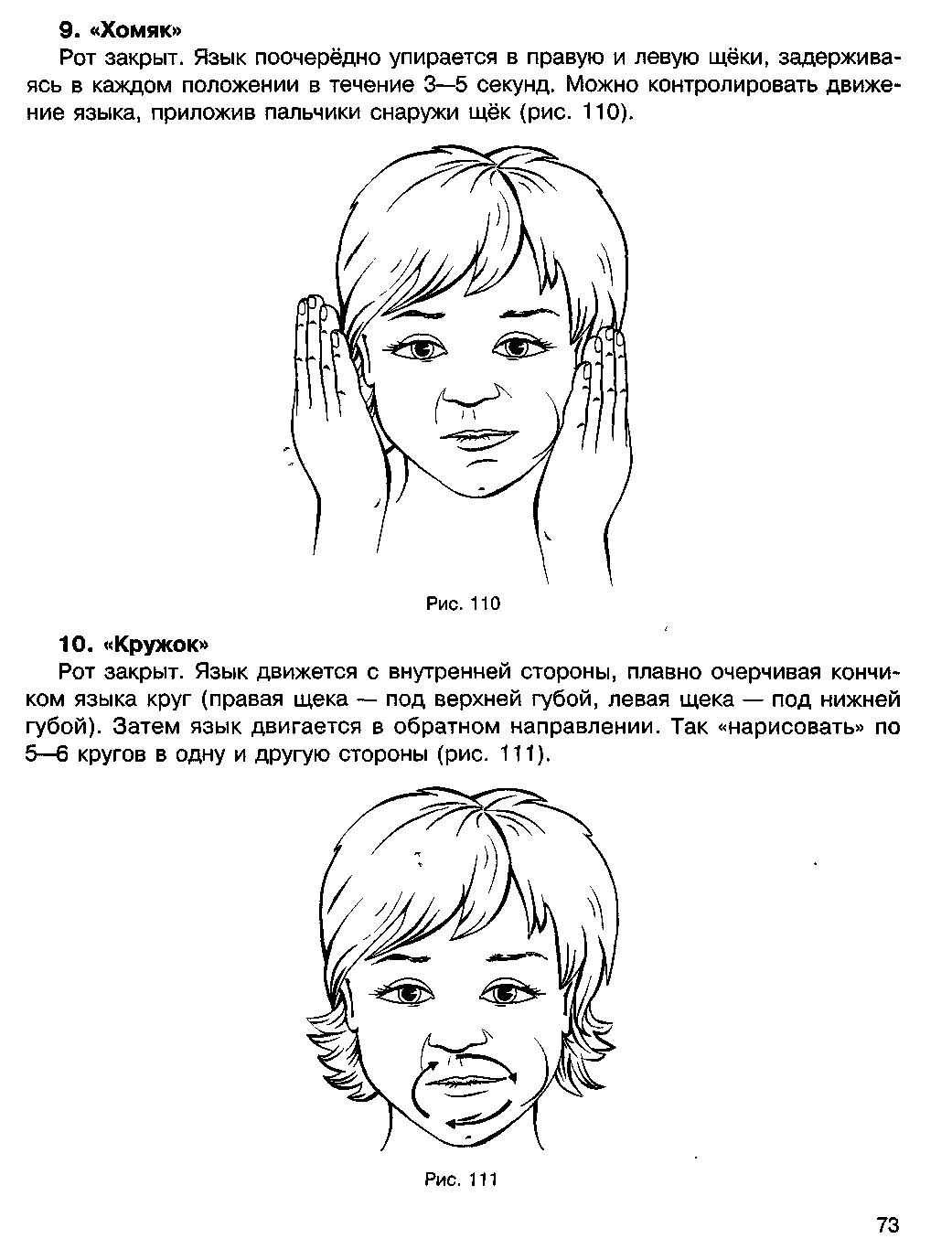 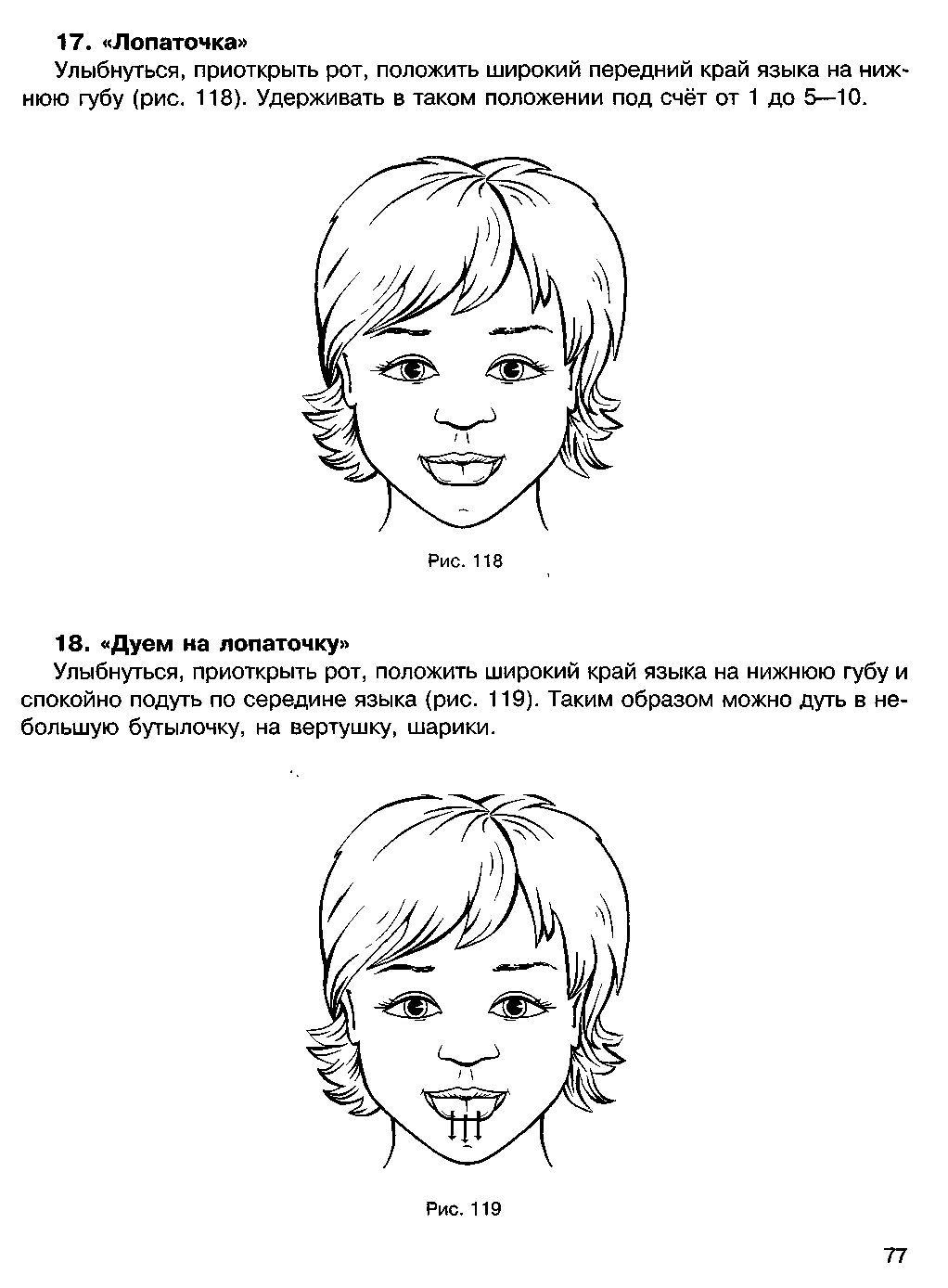 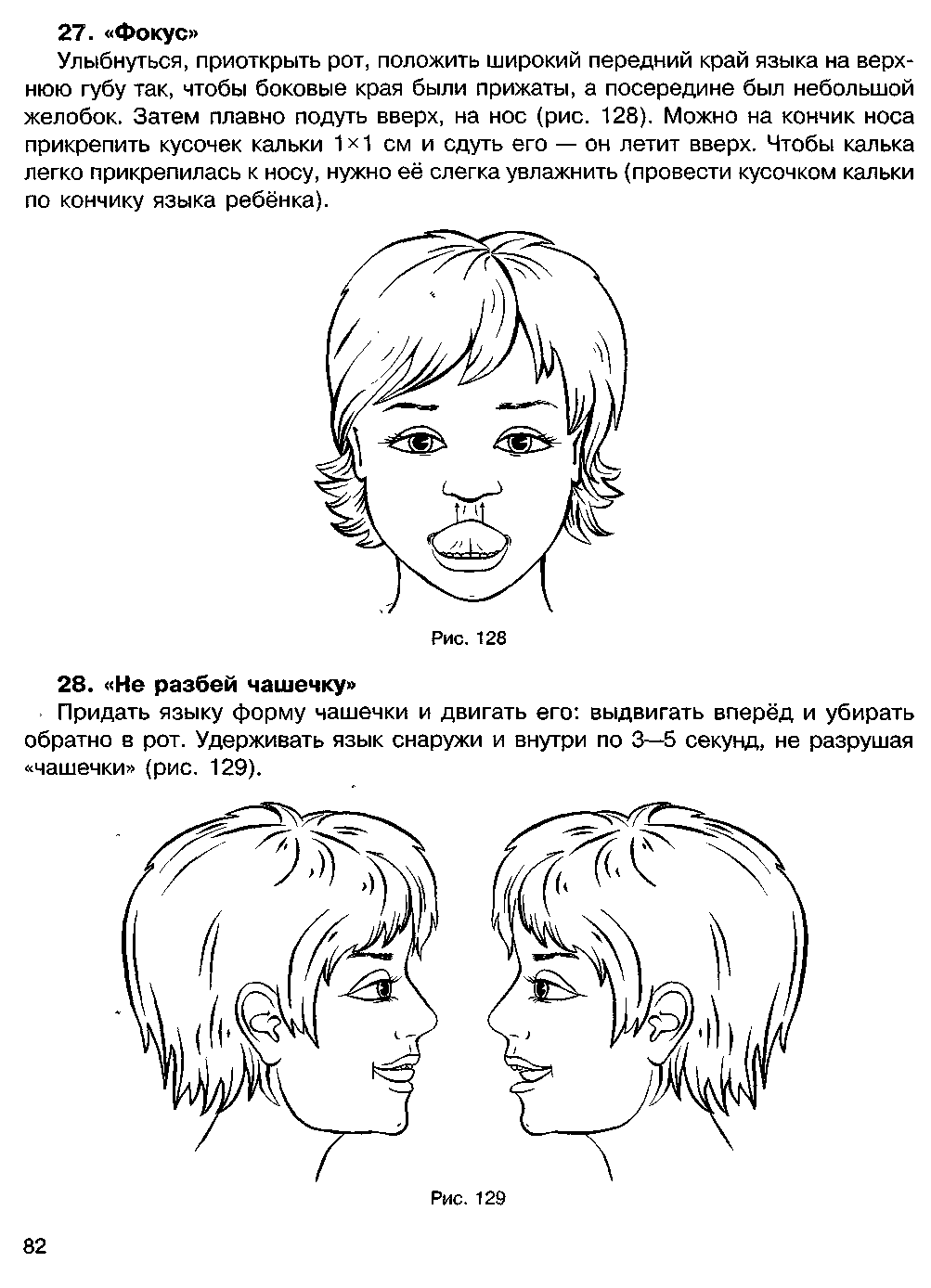 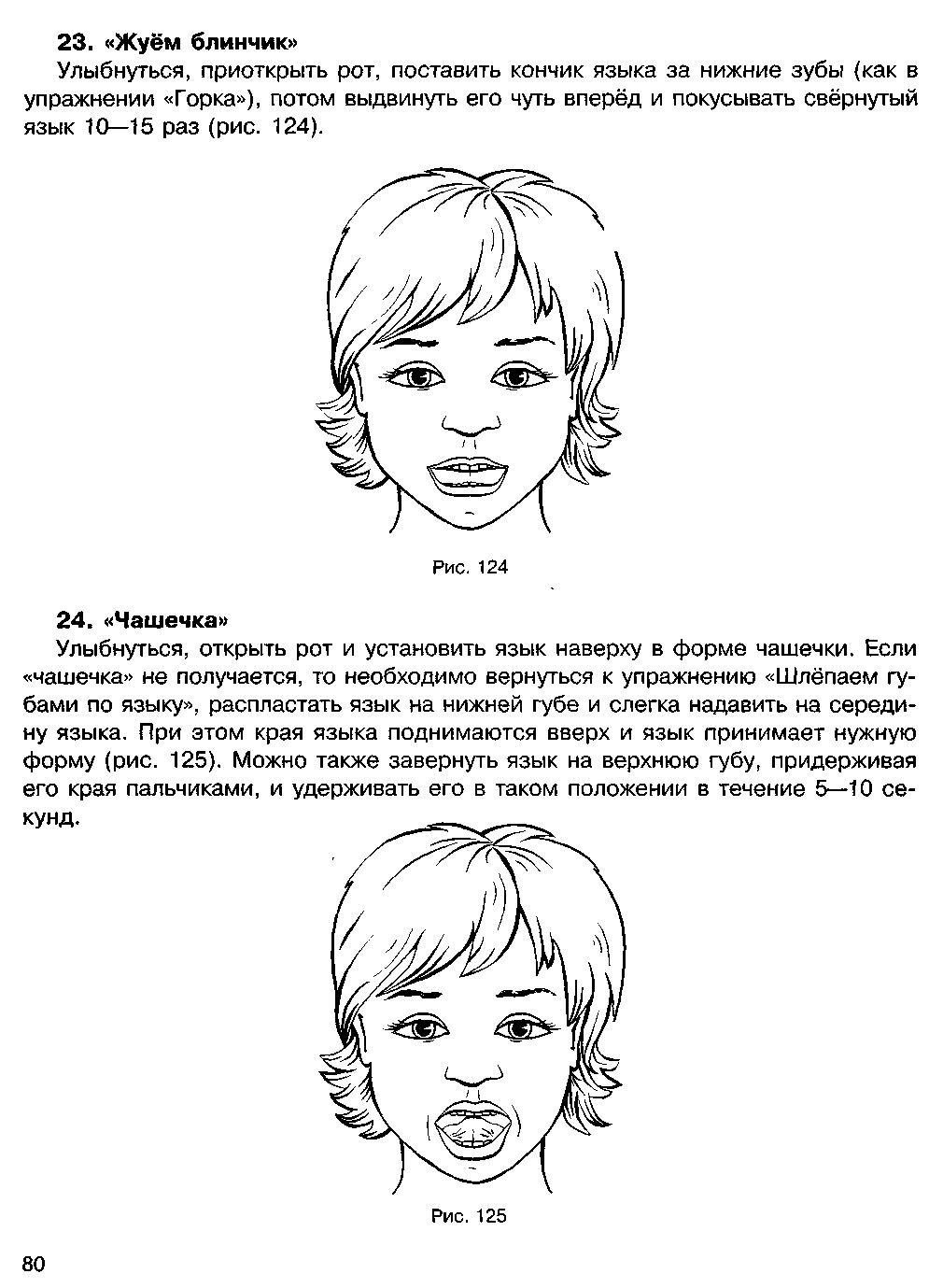 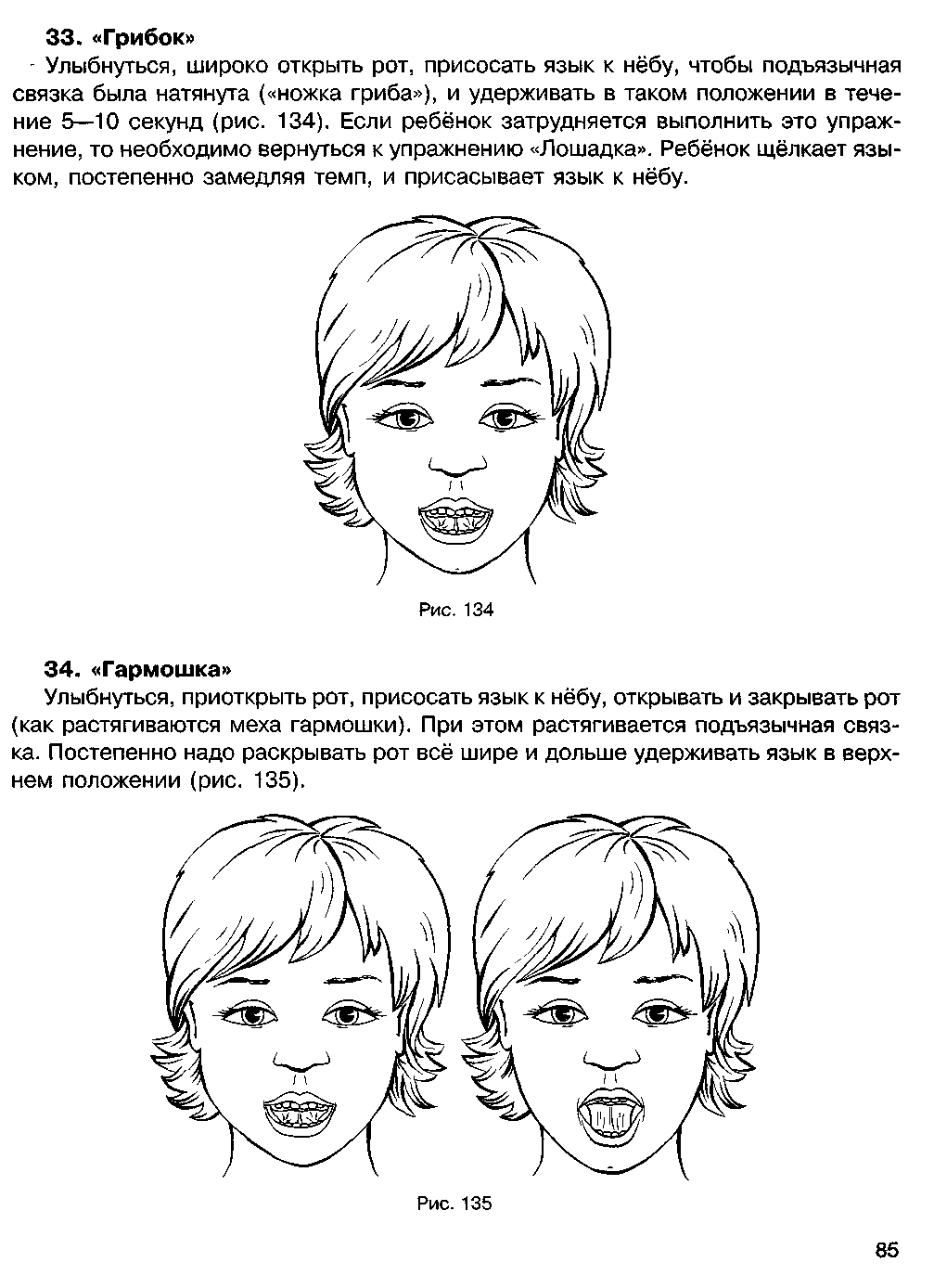 